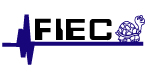 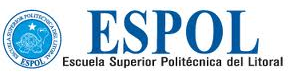 ESCUELA SUPERIOR POLITECNICA DEL LITORALEXAMEN FINAL DE FUNDAMENTOS DE REDES DE DATOSFEBRERO 2014NOMBRE:  PARALELO:Refiérase al siguiente esquema de red (10 puntos – 1 Opcion)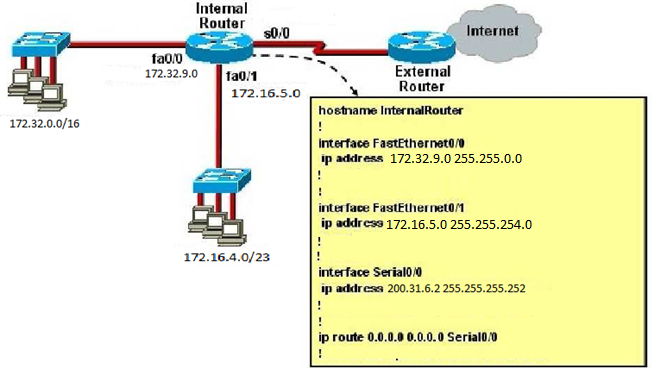 Encierre en un círculo el literal correcto (una opción)Los host de la red directamente conectada a la interfaz f0/0 pueden navegar en internet sin requerir NATLos hosts de la red conectada a la interfaz F0/1 pueden navegar directamente hacia internet sin requerir NATLa Serial 0/0 está en una red que permite utilizar 4 hostsNinguna de las anterioresEn base al siguiente diagrama de red (5 puntos – 1 Opcion)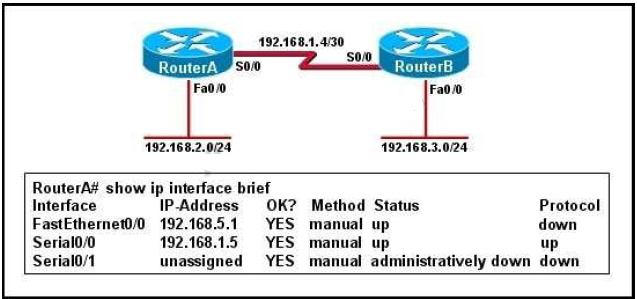 Los Host de la red 192.168.2.0 no pueden alcanzar a los hosts de la red 192.168.3.0. En base a lo que muestra RouterA, cuales son las posibles causas de la falla en la comunicación? (una Opción)El cable que está conectándose a la F0/0 de RouterA esta fallosoLa Interface S0/1 del Router A esta administratively downLa Interface F0/0 en Router A está configurada con una máscara de subred incorrectaLa Interface F0/0 en Router A está configurada con una dirección IP incorrectaTodas las anterioresEn base al siguiente esquema (5 puntos – 1 Opcion)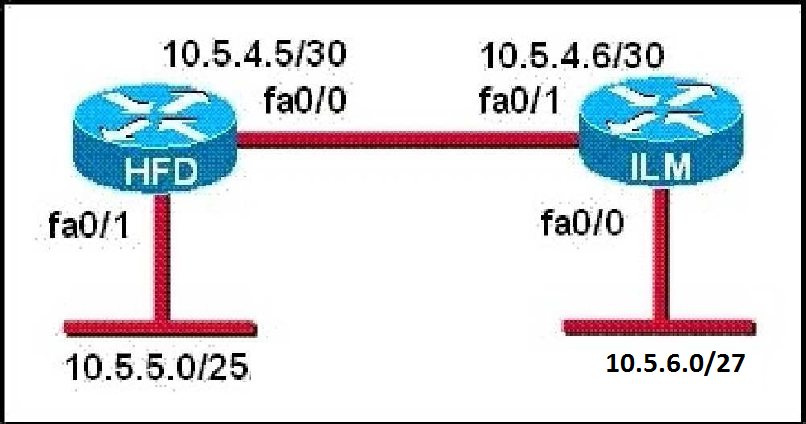 Una ruta estática hacia la red 10.5.5.0/25 debe ser configurada en el router ILM. Que comando lograría este objetivo? ILM (config)# ip route 10.5.5.0 255.255.255.224 10.5.4.5ILM (config)# ip route 10.5.5.0 255.255.255.128 10.5.4.5ILM config)# ip route 10.5.4.6 0.0.0.255 10.5.6.0ILM (config)# ip route 10.5.5.0 255.255.255.128 fa0/1ILM (config)# ip route 10.5.5.0 255.255.255.192 fa0/0Un cable UTP cruzado para 100Mbps Ethernet estaría formado por el siguiente pin-out (una opción) (5 puntos – 1 Opcion)1 con 3 , 2 con 3 1 con 3, 2 con 63 con 4, 5 con 2Ninguna de las anterioresEl protocolo que se encarga de la comunicación de las capas inferiores en el modelo OSI es:  (5 puntos – 1 Opcion)802.1Q802.2802.3802.5Ninguna de las AnterioresUna dirección MAC Address está compuesta por (5 puntos – 1 Opcion)24 bits32 bits46 bits128bitsNinguna de las AnterioresConsiderar el siguiente esquema (5 puntos – 2 Opciones)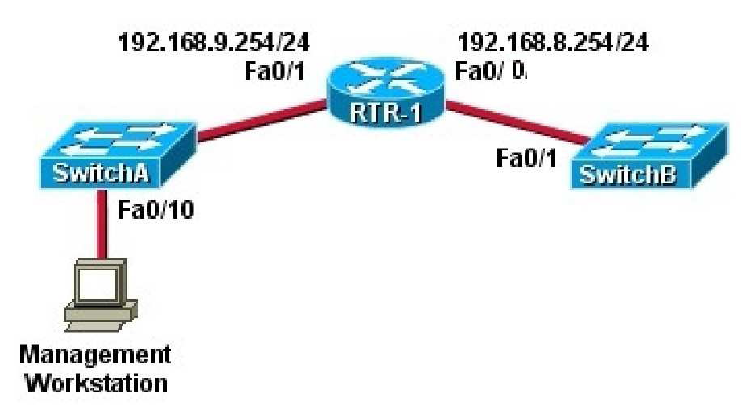 Un técnico ha instalado el router RTR-1 y necesita configurarlo para establecer la comunicación entre los dispositivos. Que secuencia de comandos debería considerarse para lograr este objetivo? (elegir 2 opciones) A. RTR-1(config)# interface FastEthernet 0/1RTR-1(config-if)# ip address 192.168.9.254 255.255.255.0RTR-1(config-if)# no shutdownB. A. RTR-1(config)# interface FastEthernet 0/1RTR-1(config-if)# ip address 192.168.9.254/24RTR-1(config-if)# no shutdownRTR-1(config-if)# no shutdownC. RTR-1(config)# ip default-gateway 192.168.8.254RTR-1(config)# interface vlan 1RTR-1(config-if)# ip address 192.168.8.252 255.255.255.0RTR-1(config-if)# no shutdownD. RTR-1(config)# interface FastEthernet 0/0RTR-1(config-if)# ip address 192.168.8.254 255.255.255.0RTR-1(config-if)# no shutdownE. RTR-1(config)# ip route 192.168.8.254 255.255.255.0RTR-1(config)# interface FastEthernet 0/1RTR-1(config-if)# ip address 192.168.8.252 255.255.255.0RTR-1(config-if)# no shutdownCuál de los siguientes enunciados describe detalladamente a los switches  de capa 2 –Ethernet: (5 puntos – 1 Opcion)Los switches forman un solo dominio de colisiónLos switches trabajan en modo half-dúplexSi un Switch recibe un frame hacia un destino desconocido utiliza ARP para resolver la direcciónSi un Switch recibe un frame hacia un destino desconocido envía el frame hacia todos los puertos excepto aquel desde el cual recibió el frame.Ninguna de las AnterioresConsiderar el siguiente esquema de red (una opción por pregunta, 5 ptos por pregunta, 3 preguntas = 15 puntos):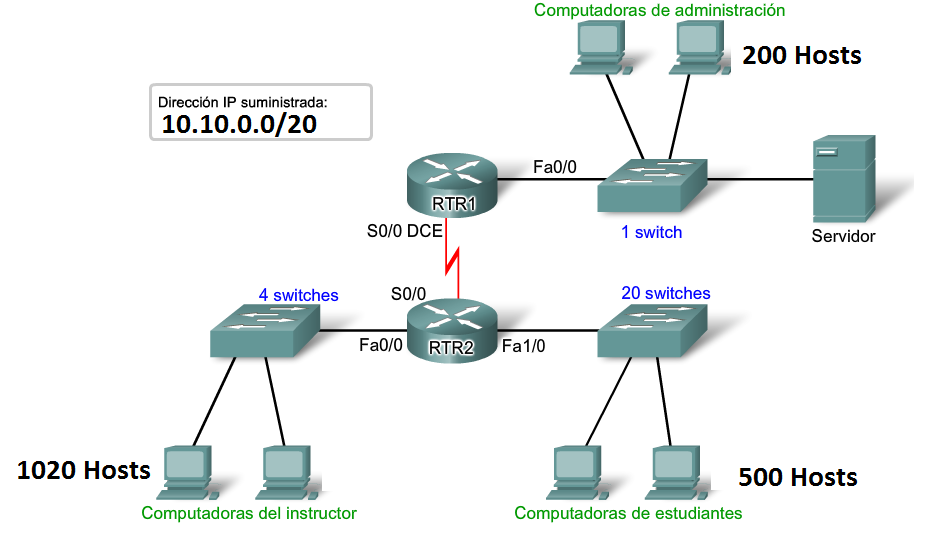 La dirección broadcast para la red de Administradores seria:10.10.12.25510.10.10.25410.10.11.25510.10.12.254NAUna IP disponible para host dentro de la red de Instructores seria:10.10.6.010.10.8.010.9.1.110.1.1.1NALa máscara para la red de Estudiantes en formato decimal seria:255.255.248.255255.255.248.0255.255.252.0/22/24